OKOLIŠŠTO JE TO OKOLIŠ ?TVOJ OKOLIŠ JE    -  PROSTOR OKO TVOJE KUĆE                                   PROSTOR OKO TVOJE ŠKOLE                                   PARK U KOJEM SE IGRAŠ                                   LIVADE, RIJEKE, POTOCI, PLAŽA..... 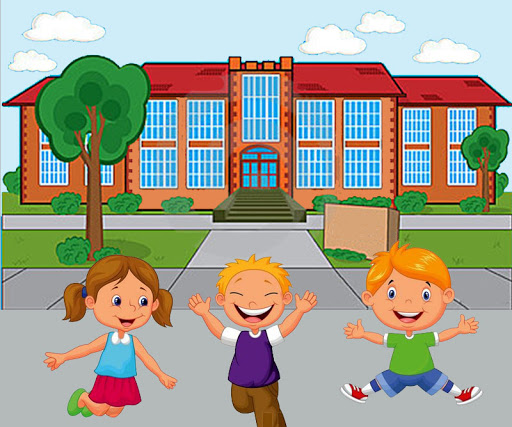 OKOLIŠ MORAMO ODRŽAVATI ČISTIM I UREDNIM.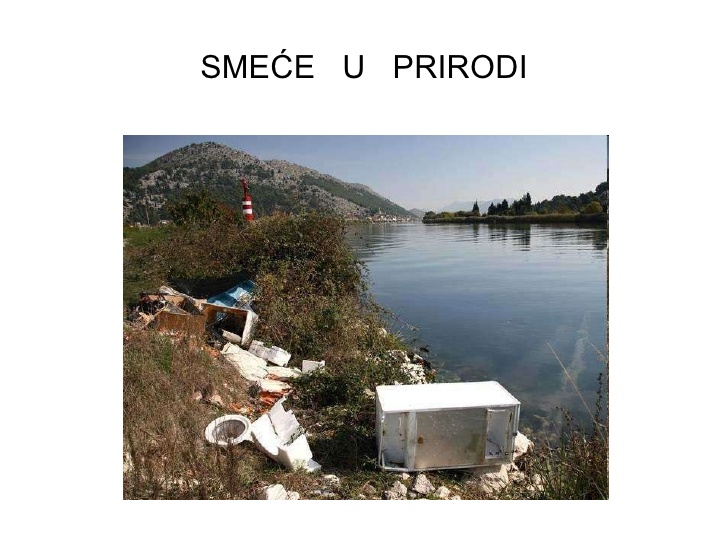              ČISTA PRIRODA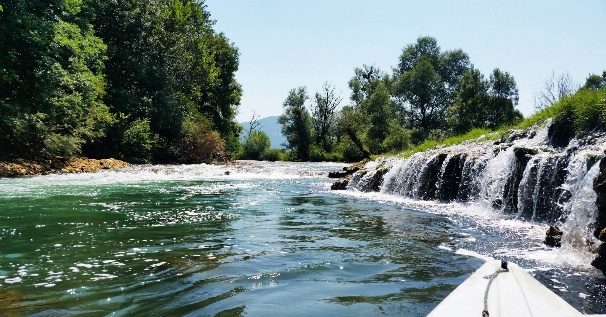 SMEĆE  MORAMO ODLAGATI U SPREMNIKE ZA OTPAD.MJESTO GDJE SE NALAZE SPREMICI ZA ODVAJANJE OTPADA NAZIVA SE    ZELENI OTOK.ČUVAJMO NAŠU PRIRODU!ZAOKRUŽI  TOČNE  ODGOVORE :KAKO POSTUPAMO SA SMEĆEM?SMEĆE BACAMO PO PARKU.SMEĆE BACAMO U KANTE ZA SMEĆE.SPREMNIK ZA PAPIR JE :ŽUTE BOJEPLAVE BOJECRVENE BOJEZELENE BOJEMJESTO GDJE SE NALAZE SPREMICI ZA ODVAJANJE OTPADA NAZIVA SE :BIJELI OTOKZELENI OTOKPLAVI OTOKNAŠU PRIRODU TREBAMO :ČUVATI NE VODITI BRIGU O OKOLIŠU